П О С Т А Н О В Л Е Н И Еот  16.02.2015   № 82г. МайкопО признании утратившими силу некоторых постановлений Администрации муниципального образования «Город Майкоп»В связи с принятием муниципальной программы «Развитие системы образования муниципального образования «Город Майкоп» на 2015 – 2017 годы», утвержденной постановлением Администрации муниципального образования «Город Майкоп» от 21.11.2014 года 
№ 812 «Об утверждении муниципальной программы «Развитие системы общего образования на 2015-2017 годы», постановляю:Признать утратившими силу:Постановление Администрации муниципального образования «Город Майкоп» от 15.11.2013 г. № 845 «Об утверждении муниципальной программы «Развитие системы дошкольного образования на 2014-2016 годы»;Постановление Администрации муниципального образования «Город Майкоп» от 26 ноября 2014 г. № 834 «О внесении изменений в муниципальную программу «Развитие системы дошкольного образования на 2014-2016 годы»;Постановление Администрации муниципального образования «Город Майкоп» от 18 сентября 2014 г. № 643 «О внесении изменений в муниципальную программу «Развитие системы дошкольного образования на 2014-2016 годы»;Постановление Администрации муниципального образования «Город Майкоп» от 4 сентября 2014 г. № 598 «О внесении изменений в муниципальную программу «Развитие системы дошкольного образования на 2014-2016 годы»;Постановление Администрации муниципального образования «Город Майкоп» от 15 августа 2014 г. № 562 «О внесении изменений в муниципальную программу «Развитие системы дошкольного образования на 2014-2016 годы»;Постановление Администрации муниципального образования «Город Майкоп» от 4 августа 2014 г. № 532 «О внесении изменений в постановление Администрации муниципального образования «Город Майкоп» от 15.11.2013 г. № 845 «Об утверждении муниципальной программы «Развитие системы дошкольного образования на 2014 - 2016 годы»;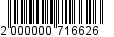 Постановление Администрации муниципального образования «Город Майкоп» от 4 июля 2014 г. № 449 «О внесении изменений в постановление Администрации муниципального образования «Город Майкоп» от 15.11.2013 г. № 845 «Об утверждении муниципальной программы «Развитие системы дошкольного образования на 2014 - 2016 годы»;Постановление Администрации муниципального образования «Город Майкоп» от 30 апреля 2014 г. № 308 «О внесении изменений в постановление Администрации муниципального образования «Город Майкоп» от 15.11.2013 г. № 845 «Об утверждении муниципальной программы «Развитие системы дошкольного образования на 2014 - 2016 годы»;Постановление Администрации муниципального образования «Город Майкоп» от 24 марта 2014 г. № 174 «О внесении изменений в постановление Администрации муниципального образования «Город Майкоп» от 15.11.2013 г. № 845 «Об утверждении муниципальной программы «Развитие системы дошкольного образования на 2014 - 2016 годы»;Постановление Администрации муниципального образования «Город Майкоп» от 27 декабря 2013 г. № 972 «О внесении изменений в постановление Администрации муниципального образования «Город Майкоп» от 15.11.2013 г. № 845 «Об утверждении муниципальной программы «Развитие системы дошкольного образования на 2014 - 2016 годы»;Постановление Администрации муниципального образования «Город Майкоп» от 10 декабря 2013 г. № 932 «О внесении изменений в постановление Администрации муниципального образования «Город Майкоп» от 15.11.2013 г. N 845 «Об утверждении муниципальной программы «Развитие системы дошкольного образования на 2014 - 2016 годы»;Постановление Администрации муниципального образования «Город Майкоп» от 15 ноября 2013 г. № 843 «Об утверждении муниципальной программы «Развитие системы общего образования муниципального образования «Город Майкоп» на 2014 - 2016 годы»;Постановление Администрации муниципального образования «Город Майкоп» от 27 января 2015 г. № 36 «О внесении изменения в постановление Администрации муниципального образования «Город Майкоп» от 15.11.2013 г. № 843 «Об утверждении муниципальной программы «Развитие системы общего образования муниципального образования «Город Майкоп» на 2014 - 2016 годы»;Постановление Администрации муниципального образования «Город Майкоп» от 1 октября 2014 г. № 687 «О внесении изменений в постановление Администрации муниципального образования «Город Майкоп» от 15.11.2013 г. № 843 «Об утверждении муниципальной программы «Развитие системы общего образования муниципального образования «Город Майкоп» на 2014 - 2016 годы»;Постановление Администрации муниципального образования «Город Майкоп» от 8 июля 2014 г. № 451 «О внесении изменений в постановление Администрации муниципального образования «Город Майкоп» от 15.11.2013 г. № 843 «Об утверждении муниципальной программы «Развитие системы общего образования муниципального образования «Город Майкоп» на 2014 - 2016 годы»;Постановление Администрации муниципального образования «Город Майкоп» от 29 апреля 2014 г. № 305 «О внесении изменений в постановление Администрации муниципального образования «Город Майкоп» от 15.11.2013 г. № 843 «Об утверждении муниципальной программы «Развитие системы общего образования муниципального образования «Город Майкоп» на 2014 - 2016 годы»;Постановление Администрации муниципального образования «Город Майкоп» от 31 декабря 2013 г. № 987 «О внесении изменений в постановление Администрации муниципального образования «Город Майкоп» от 15.11.2013 г. № 843 «Об утверждении муниципальной программы «Развитие системы общего образования муниципального образования «Город Майкоп» на 2014 - 2016 годы».2.Опубликовать настоящее постановление в газете «Майкопские новости» и разместить на сайте Администрации муниципального образования «Город Майкоп».Настоящее постановление вступает в силу со дня его опубликования и распространяет свое действие на правоотношения, возникшие с 1 января 2015 года.Глава муниципального образования«Город Майкоп»								   А.В. НаролинАдминистрация  муниципального 
образования «Город Майкоп»Республики Адыгея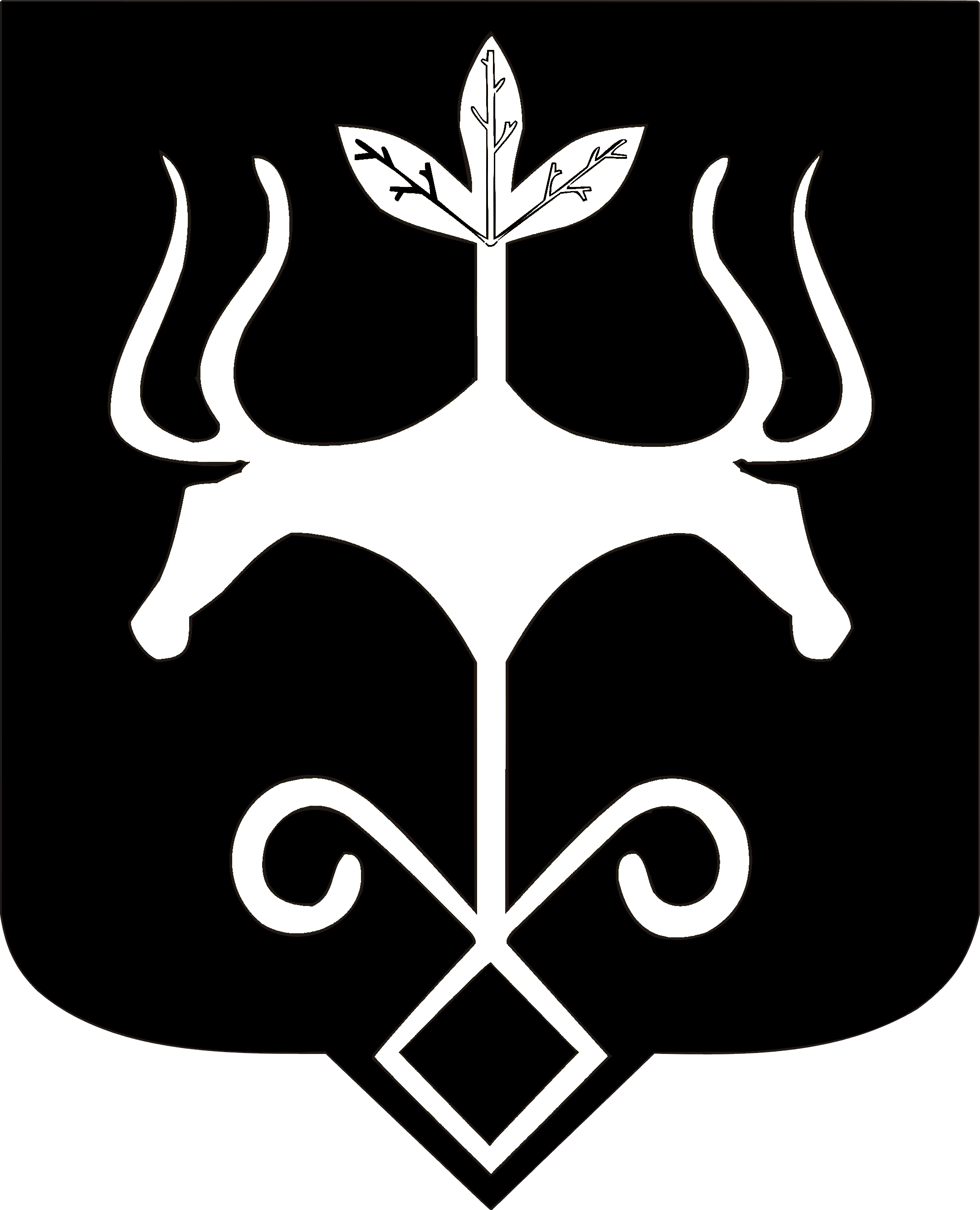 Адыгэ Республикэммуниципальнэ образованиеу
«Къалэу Мыекъуапэ» и Администрацие